EGR 262Fundamental Circuits LabFile:  N262L8Lab # 8ADC, PWM, and class ServoA.	Objectives	The objectives of this laboratory are to introduce the student to:Use the Arduino UNO’s built-in 10-bit successive-approximation ADCUse ADC and PWM to vary an LED’s brightness using a potentiometerUse class Servo to control servosUse ADC and class Servo to control servos using a potentiometerB.	Materials	Breadboard with Arduino UNO	Adaptor (120V AC to 12 VDC, 1000 mA)	220  resistor	10 k potentiometer	LED	Standard servo (HiTec HS-311 or similar)C.	Introduction	See the Presentation for Lab #8 for more detailed background information.D.	Pre-Lab TasksIf a 10k potentiometer is used to vary the analog input voltage on pin A2 as shown in Circuit 1 below, use Excel to calculate the value of R needed to produce each analog input voltage in the table below, where x is the last digit in your Student ID.  Also calculate the Value that will be read by statement     Value = analogRead(A2)  in both decimal and binary form.	Circuit 1					Table 1Search online for a specification for the HiTech HS-311 servo.  Determine the following specifications:Operating voltageTorqueRotation range (in degrees)Pulse width (range)Pulse cycle (or distance between pulses)SpeedGiven the speed of the servo above, how long will it take to rotate 180 degrees?Write a C++ program (Program 8A) for the Arduino UNO to read the analog input on pin A2 and to display the value read in both decimal and binary form.  Also display the input analog voltage.  (Note:  This program is essentially provided in the presentation for this lab.) Write a C++ program (Program 8B) for the Arduino UNO to read the analog input on pin A2 and to use this value to control the brightness of an LED connected to pin D11.Write a C++ program (Program 8C) for the Arduino UNO where the user can enter the pulse width in s (1500, for example) and class Servo will be used to send the pulse to pin D13 to control a servo.Write a C++ program (Program 8D) for the Arduino UNO where a servo connected to pin D13 will be rotated slowly (about 4s to turn 180 degrees) back and forth from 0 to 180 three times.  (Use a for loop to vary the pulse width in small increments and perhaps include a small delay in the loop.)  Assume that the pulse width varies from 1300s to 1700s, although these constants will be adjusted in lab. Write a C++ program (Program 8E) for the Arduino UNO where a potentiometer connected to analog input A2 can be turned causing a servo connected to D13 to rotate over a 180 degree range.E.	In-Lab TasksTesting Program 8A  Build Circuit 1 and download Program 8A. Connect a voltmeter to measure the analog input voltage to pin A2.Carefully adjust the potentiometer to provide the input analog voltages listed in the Pre-Lab work (as closely as possible).  Capture the results from the serial monitor for each case and include them in your report.Record your measured results along with your specified analog voltages from Pre-Lab in a table like the one shown below.Demonstrate the program to the instructor.Record comments for any problems encountered or lessons learned.Testing Program 8BBuild Circuit 2 and download Program 8B. Verify that the LED varies from very dim (or off) to very bright as the potentiometer is varied.Record the results.Demonstrate the program to the instructor.Record comments for any problems encountered or lessons learned.Testing Program 8C  Before powering the servo, move the horn back and forth to verify that it rotates 180 degrees.Cut out the image of the protractor (Figure 5), including the slot at point A.  Rotate the servo horn fully CCW (0 degrees) and tape the protractor onto the servo body (below the horn) with the horn lined up to 0 degrees on the protractor (Figure 6).  You might also tape a piece of wire onto the servo horn to serve as a pointer.Build Circuit 3 and download Program 8C.Verify that the servo moves when different values for the pulse width are entered.  Adjust the PulseWidth until you find the values corresponding to 0 and 180.  Record these values.Make a table and record the angle of the servo horn read on the protractor for 11 evenly spaced values of pulse width.  For example, if the PulseWidth for 0 is 1100s and the PulseWidth for 180 is 1900s, then use increments of (1900-1100)/10 = 80s.  A sample table is shown below.				Measured PulseWidth for 0: 	1100s				Measured PulseWidth for 180:	1900sDemonstrate the program to the instructor.Record comments for any problems encountered or lessons learned.Testing Program 8DContinue using Circuit 3 and download Program 8D. Verify that the servo goes back and forth from 0 and 180exactly 3 times (3 times forward and 3 times backwards). Adjust the delay time in the for loop so that the servo takes about 4 seconds to go from 0 and 180 and about 4 seconds to go from 180 and 0.   The total time to go back and forth 3 times should be close to 24 seconds.  Keep adjusting the program until the time measured on a stopwatch is within 0.5 seconds of this goal.  Record the time.Demonstrate the program to the instructor.Record comments for any problems encountered or lessons learned.Testing Program 8EBuild Circuit 4 and download Program 8E. Verify that the servo turns back and forth from 0 and 180 as the potentiometer is turned.Record the results.Demonstrate the program to the instructor.Record comments for any problems encountered or lessons learned.F.	Post-Lab TasksDiscuss the performance Program 8A.  How close were the voltages calculated by your program to the voltages measured with a voltmeter?Discuss the performance of Program 8B.Discuss the performance of Program 8C.  Compare the values of PulseWidth measured for 0 and 180to the values specified by the manufacturer.   Use Excel to graph Servo Angle versus PulseWidth.  Is the graph linear?Discuss the performance of Program 8D.  How difficult was it to adjust the time for the servo to go back and forth 3 times to the desired value?What was the recorded time for your servo to go back and forth 3 times?What is the fastest time that the servo could go back and forth 3 times based on the servo speed recorded in the Pre-Lab section?Discuss the performance of Program 8E.  Did the servo turn smoothly back and forth as the potentiometer was adjusted?G.	Report	A lab report is due 1 week after the date of the experiment.  Use the same format as in previous labs.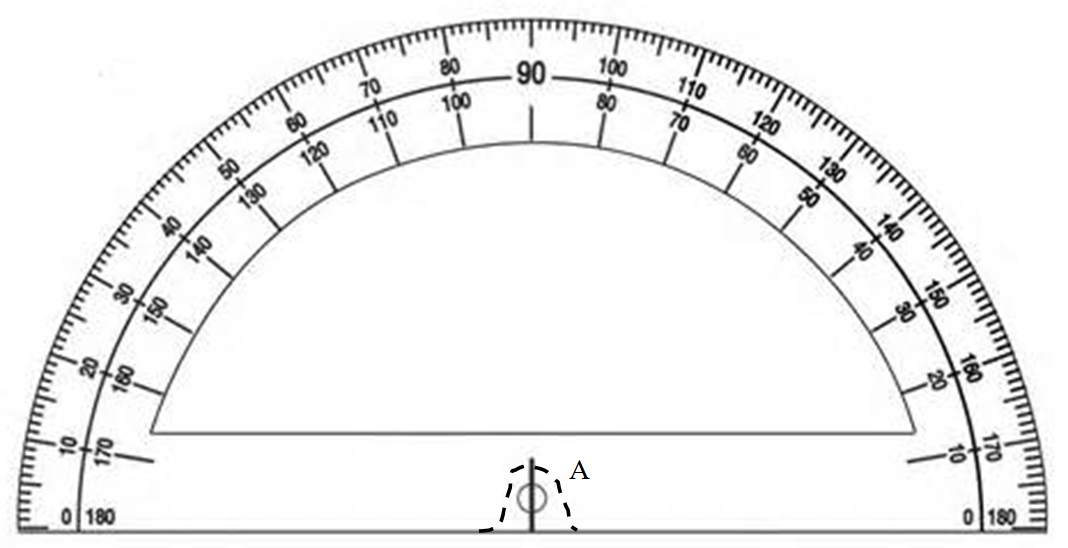 Figure 5 - Protractor  - Cut out this protractor (along the outer edge and along the dotted line)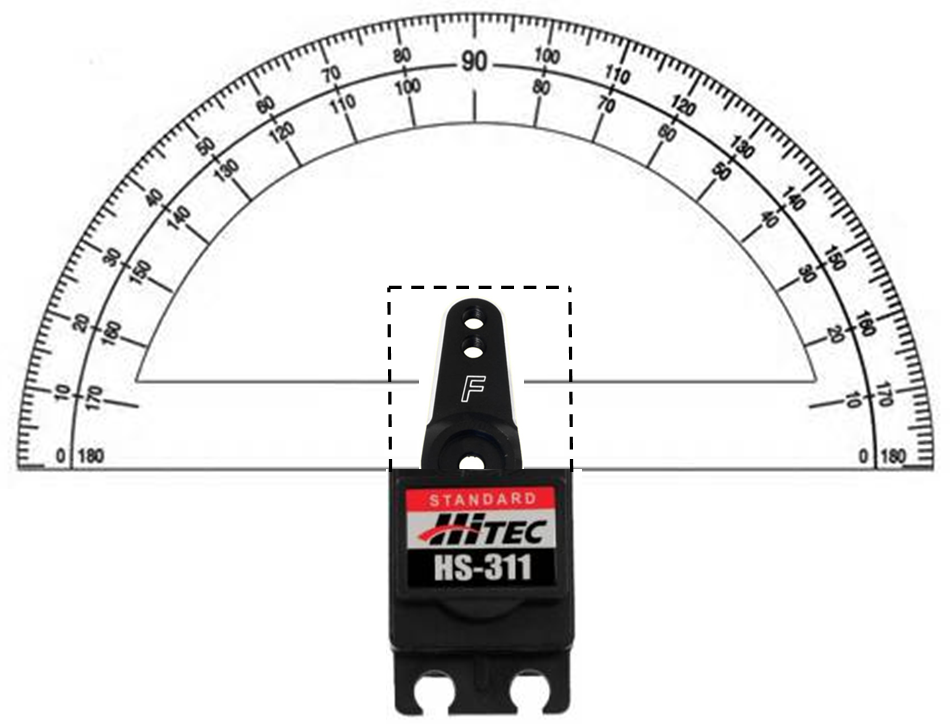 Figure 6 – Protractor taped onto servo body with center of horn in position A  (current angle = 90))Analog voltage (V)R (k)Value(decimal form)Value(binary form)0.00.5x1.0x1.5x2.0x2.5x3.0x3.5x4.0x4.5x5.0Pre-LabVoltmeterSerial MonitorSerial MonitorSerial MonitorSpecified Analog voltage (V)Measured analog voltage  (V)Calculated analog voltage (V)Value(decimal form)Value(binary form)0.00.5x1.0x1.5x2.0x2.5x3.0x3.5x4.0x4.5x5.0PulseWidth (s)Angle measured on protractor (degrees)11001180126013401420150015801660174018201900